2023 City-County Rev. Dr. Martin Luther King, Jr. Humanitarian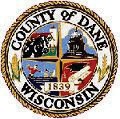 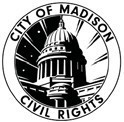 Nomination FormPlease answer the following questions on separate sheets of paper for each nominee and attach to this form. Include your name address and telephone number (specify home or work). Add your title, company name and association if appropriate. Responses to these questions must be limited to no more than three (3) pages total. If your nominee is an employee or elected official, the nomination must describe activities that are above and beyond the normal scope of their work responsibilities.How has your nominee exemplified Dr. King’s non-violent philosophy in their personal life and community work (please be specific)?Please describe how your nominee’s efforts have reached beyond their regular school activities and/ or professional requirements (paid work) to make a difference in our community.What impact has your nominee’s efforts had on the lives of people living in Dane County?Please describe your nominee’s lived experience. Has your nominee faced any obstacles they had to overcome to achieve what they have accomplished personally and within the community (discrimination, poverty, access to education, disability or other obstacles)? If yes, please describe the obstacle and how they overcame those obstacles.Please also provide a brief biography of your candidate (maximum of two (2) additional pages). The total nomination package must be no more than five (5) pages.Applications can be submitted in one of the following ways:Email: humanitarianawardcommission@cityofmadison.com Fax: (608) 266-6514Mail: City of Madison Department of Civil Rights 210 Martin Luther King, Jr.Blvd. Room 523 Madison, WI 53703NOMINATIONS ACCEPTED UNTIL 4:30 P.M. ON NOVEMBER 10, 2022     (Please allow 7 days if sending by the US Postal Service)Name of Nominee:Address (specify home or work):Phone (specify home or work):Category:Youth Leaders (Ages 13+) Emerging Leaders (Ages 18-25) Humanitarian (18+)Nomination Category:LeaderUnrewarded Efforts (Unsung heroes, Behind the scenes) EffortsNew InitiativesNominee has Shown Visible & Continuing Volunteer Leadership or Effort in the Following Areas:Civil Rights Community Services EducationPolitics and or ReligionSocial JusticeSocial ServicesNumber of Years Nominee hasbeen Actively Identified with the Dane County Area in Accordance with the Eligibility Criteria?